ЕВПАТОРИЙСКИЙ ГОРОДСКОЙ СОВЕТ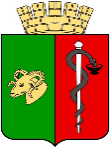 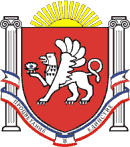 РЕСПУБЛИКИ КРЫМ
Р Е Ш Е Н И ЕII созывСессия №3609.11.2021                                       г. Евпатория                                        №2-36/9О передаче объекта недвижимогоимущества – земельного участка,расположенного по адресу:Республика Крым, город Евпатория,улица Привокзальная, дом 3,из собственности муниципальногообразования городскойокруг Евпатория Республики Крымв федеральную собственность Российской ФедерацииВ соответствии с частью 11 ст.154 Федерального закона от 22.08.2004 №122-ФЗ
«О внесении изменений в законодательные акты Российской Федерации и признании утратившими силу некоторых законодательных актов Российской Федерации в связи
с принятием федеральных законов «О внесении изменений и дополнений в Федеральный закон «Об общих принципах организации законодательных (представительных)
и исполнительных органов государственной власти субъектов Российской Федерации»
и «Об общих принципах организации местного самоуправления в Российской Федерации», ст. 35 Федерального закона от 06.10.2003 №131-ФЗ «Об общих принципах местного самоуправления в Российской Федерации», Соглашением между Федеральным агентством по управлению государственным имуществом и Советом министров Республики Крым
о передаче Совету министров Республики Крым осуществления части полномочий в сфере управления федеральным имуществом, утвержденным распоряжением Правительства Российской Федерации от 02.09.2014 № 1688-р, Указом Президента Российской Федерации от 22.12.1993 № 2265 «О гарантиях местного самоуправления в Российской Федерации», Постановлением Правительства Российской Федерации от 13.06.2006 № 374 «О перечнях документов, необходимых для принятия решения о передаче имущества из федеральной собственности в собственность субъекта Российской Федерации или муниципальную собственность, из собственности субъекта Российской Федерации в федеральную собственность или муниципальную собственность, из муниципальной собственности
в федеральную собственность или собственность субъекта Российской Федерации», руководствуясь Уставом муниципального образования городской округ Евпатория Республики Крым, на основании поручения Федерального агентства по управлению государственным имуществом (Росимущество) от 30.08.2021 №ОМ-07/28466
«О недвижимом имуществе», -городской совет РЕШИЛ:1. Передать в федеральную собственность Российской Федерации из собственности муниципального образования городской округ Евпатория Республики Крым объект недвижимого имущества - земельный участок общей площадью 2 503,00 кв.м., кадастровый номер 90:18:010152:183, расположенный по адресу: Республика Крым, город Евпатория, улица Привокзальная, дом 3.2. Настоящее решение вступает в силу со дня его принятия и подлежит                    обнародованию на официальном сайте Правительства Республики Крым – http://rk.gov.ru
в разделе: муниципальные образования, подраздел – Евпатория, а так же на официальном сайте муниципального образования городской округ Евпатория Республики Крым – http://my-evp.ru в разделе Документы, подраздел - Документы городского совета
в информационно-телекоммуникационной сети общего пользования.3. Контроль за исполнением настоящего решения возложить на главу администрации города Евпатории Республики Крым Тихончука Р.Г.И.о. председателя Евпаторийского городского совета 			                                      Э.М. Леонова